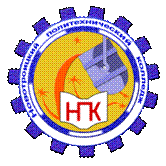 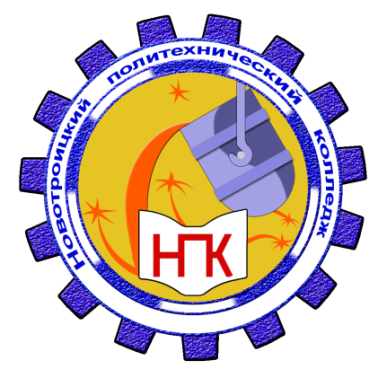 Структура мероприятия: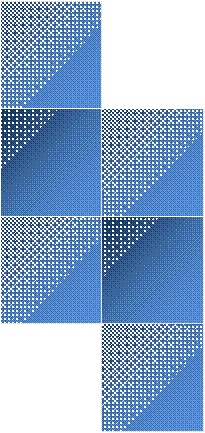 1.	Новогоднее представление гр.110-ЭВТ:Поздравление в стихах 1- ведущего и 2-ведущего;Показ номеров художественной
самодеятельности учащихся группы 1P, танцевального кружка НПК;2.	Выход Деда Мороза и Снегурочки;Поздравления в стихах;Загадки;Веселые конкурсы;Подарки участникам выступлений и конкурсов;3.	Новогодняя дискотека.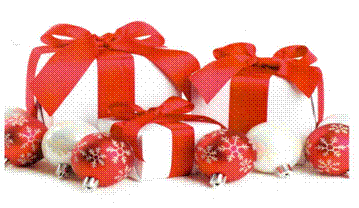 Рисунок 1 Рисунок 2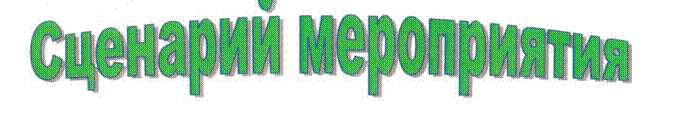 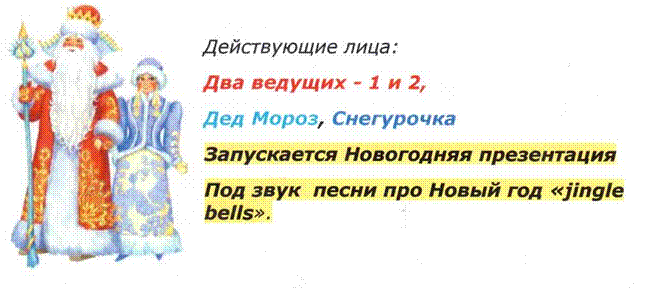 Рисунок 31 ведущийДобрый вечер, друзья! 	С Новым годом, друзья!2 ведущийДень декабрьскийсегодня чудесен.И мороз нипочем,и снежинки кружатВ вихре добрых улыбок и песен.1 ведущийЗимний праздник на подходе, Старый год от нас уходит, В дверь стучится Новый год.Пусть с метелью и порошею Принесет он всё   хорошее:Детям - радость, как и прежде, Взрослым - счастье и надежды. Пусть новогодний Дед Мороз Подарит счастья целый воз, Здоровья крепкого в придачу, Рисунок 4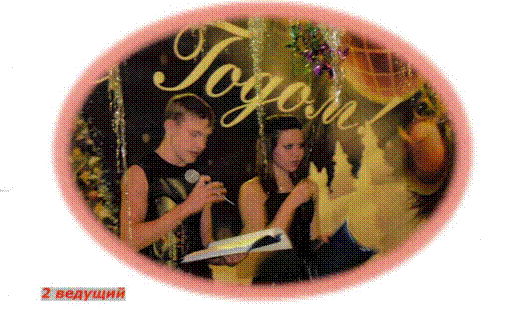   2 ведущийВо всем задуманном-удачу, Мира, дружбы, шуток, ласки, Чтобы жизнь была, как в сказке!1 ведущийЕсть немало праздников прекрасных,Каждый наступает в свой черед.Но на свете самый добрый праздник,Самый лучший праздник - Новый год Он приходит снежною дорогой, Закружив снежинок хоровод. Красотой таинственной и строгой Наполняет сердце Новый год! 2 ведущийОн нам дарит веру в добрый случай, В первый день и в новый поворот, Помогает становиться лучше Всем на свете людям Новый год!  1 ведущийНовый год! Все будет так чудесно Снова елка ярко заблестит. 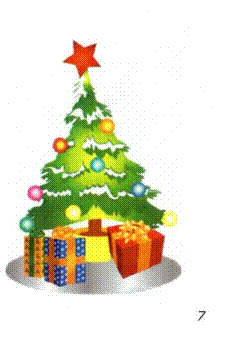 Снова будет смех, веселье, песни... И, конечно, кто-то загрустит.2 ведущийЗагрустит о том, что все же мало, Жизнь дала на детство лет, Что вот мы уже взрослее стали, А проститься с детством силы нет...  1 ведущийСверкающей желаем ночи, Цветных таинственных огней.И все, что Ваше сердце хочет Пускай исполнится скорей.Пусть холод не тревожит душу,Зима не навевает грусть, Рисунок 5   И радость согревает в стужу, И счастье будет с Вами пусть.  2 ведущийС Новым годом поздравляем! Счастья всей душой желаем! Чтоб прожить Вам этот год Без печали и забот. Чтоб с успехом Вам учиться, А на праздник - веселиться, И удачи Вам в делах, И улыбок на устах.Исролняется музыкальная композиция «Европа»Выступает Попкова Настя гр. 1-Р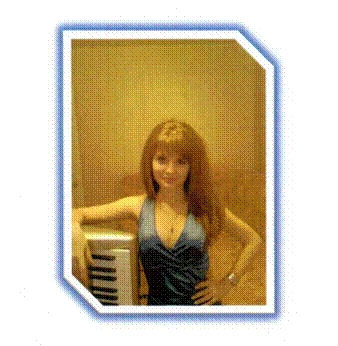 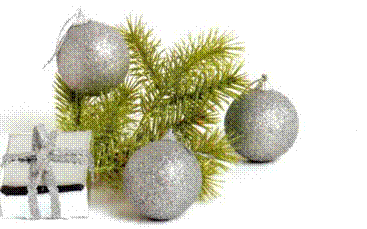 Рисунок 6Рисунок 7  1 ведущий С ветром, вьюгой и снегами мчится дед Мороз седой.  2 ведущий То молчит, то зовет, а теперь он к нам идет! Встречайте деда Мороза и Снегурочку!Входят Дед Мороз и СнегурочкаВместе 1 и 2 ведущийДед МорозЗдравствуйте! Здравствуйте!СнегурочкаС наступающим Новым годом, друзья!Дед МорозЦелый год мы не встречалисьЯ соскучился по ВасВсех обнял бы вас сегодняДа не хватит рук моихК славной елке новогоднейя зову друзей своих!Прошу зажечь на елке новогодние огоньки.Исполняется музыкальная композиция «Linking park»Выступает Попкова Настя  гр.1-РДед МорозЗвездной россыпью расшит Снегом запорошен К нам на всех порах спешит Год вестей хороших.СнегурочкаНужно гостя встретить так, Чтоб улыбок - море, Чтоб какой-нибудь чудак Нос не вешал с горя.Дед МорозЧтобы всюду хоровод, Чтобы дом был тесен, Чтобы встретить Новый годВихрем лучших песен! Исполняется танцевальный номерСнегурочкаПо лунному календарю уходящий год был годом тигра,а наступающий будет годом зайца. Давайте мы их пригласим на нашу елку, пусть встретятся, пообщаются.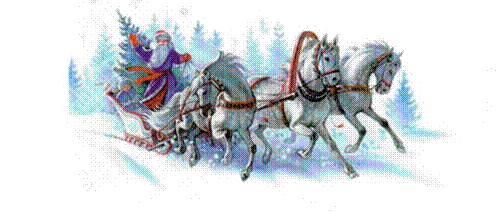 Рисунок 8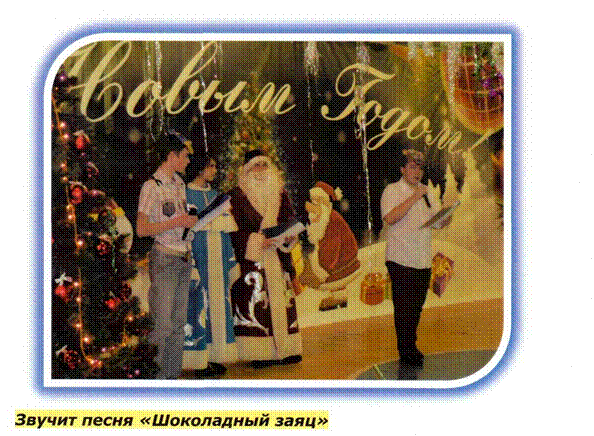 Рисунок 9Звучит песня «Шоколадный заяц»Заяц: Ну и где этот полосатый хищник?Выходит тигрТигр:Ну, заяц, погоди! И тебе только один год быть всеобщим любимчиком!Показ презентации 1  «Восточный календарь»Тигр:Давно это было... однажды перед Новым годом (естественно, по лунному календарю) собрал Будда всех животных, пообещав им награду за верную службу. Однако, пришли только двенадцать животных, каждое из которых получило в подарок собственный  год Уходящий 2010 год -год тиграТигр по гороскопу отличался высокой эмоциональностью, Был способен на глубокие размышления и сильную любовь. Тигра уважали, потому что Тигр в доме помогал избавить от трех несчастий - от воров, пожаров и злых духов.А вот и мой год-2011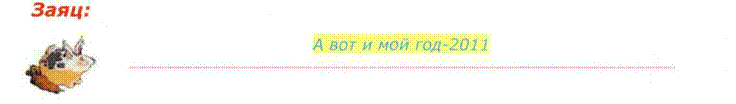        Заяц счастливец и везунчик,          хотя скромен, к тому же         обладает безупречным вкусом.        Рисунок 10			Умеет хорошо говорить,  талантлив и честолюбив. Любит показать себя в обществе ивсегда производит хорошее впечатление2012 год будет годом дракона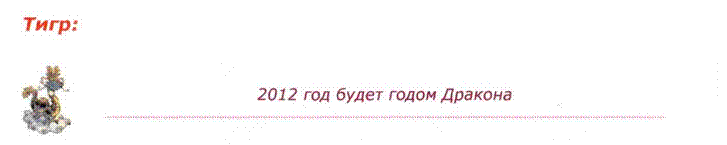 Люди, рожденные в год дракона обладают большим влиянием в обществе, и карьера их чаще всего успешнаРисунок 112013 год-год змеиЗмея по гороскопу перевернет весь мир, чтобы достичь намеченной цели. 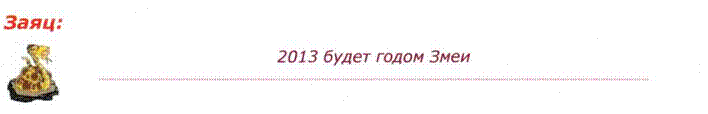 Она знаменита своей мудростью, при этом она очень романтична и непостоянна.Рисунок 122014-год лошади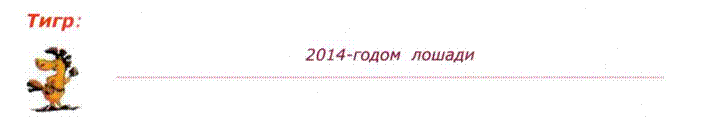 Люди, рожденные в год Лошадивсегда веселы ,симпатичны, разговорчивы, к тому же она может все бросить ради любви				Рисунок 132015-годом козы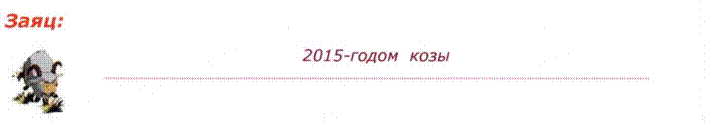 Коза по гороскопу  беспокойна, застенчива,           необыкновенно артистична, имеет хороший вкус и обладает способностями к      разным видам искусства.		Рисунок 142016-годом обезьяны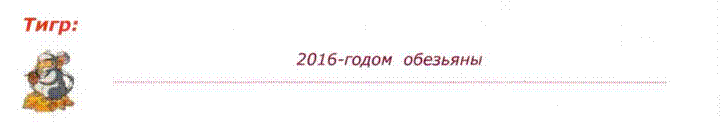  Обезьяна изобретательна,  оригинальна, общительна, может во        всем добиться успеха, если ей  нравится то, чем она занимается. Рисунок 152017-годом петуха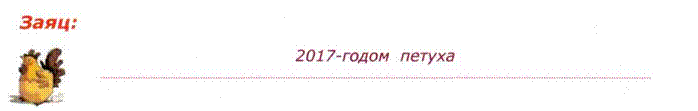                            Петух по гороскопу отважен и храбр.                            Он полон неосуществимых проектов              и любит представлять себя героем.		   Рисунок162018-год собаки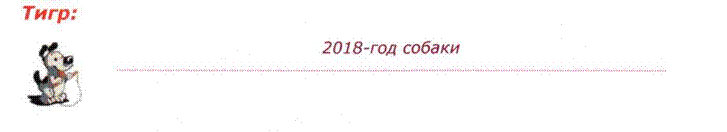 Собака внушает доверие.Она великодушна и бескорыстнаРисунок 172019-год свиньи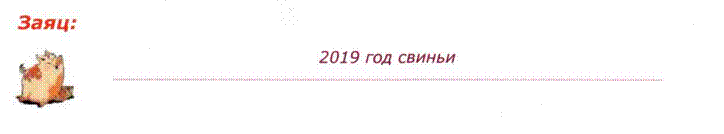 Кабан интеллектуален, всегда стремится к знаниям, но больших успехов в познаниях он не достигает. Рисунок 182020-год крысы 					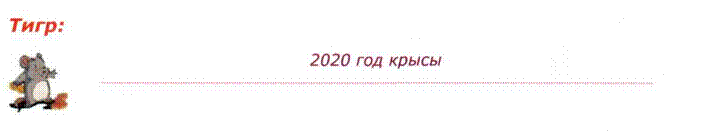 Мышь не обременяет других своими проблемами. Она обладает способностью доводить до конца начатое дело, честна и честолюбива.Рисунок 192021-год быка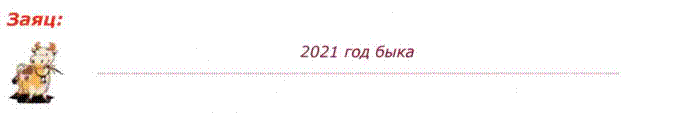 Бык по гороскопу эксцентричен                           и фанатичен.Лучше не мешать Быку в егодеятельности, иначе можно 			нарваться на большие неприятности.    Рисунок 20Продолжают программу Дед Мороз и СнегурочкаДед МорозЯ зимний дед проказник Шалун не погодам И чтоб удался праздник Я тон ему задамСнегурочкаНам без песен нельзя, Нам без танцев нельзя. По душе нам веселое слово. С Новым годом, друзья! С новым счастьем, друзья! К продолжению концерта готовы?Танец Sway исполняет Жердева Аня гр.1-РСнегурочкаТанец - это нагрузка на ноги,Теперь дадим поработать и голове.Дед МорозУ меня для вас приготовлено много загадок: Летом я заметил в парке На сосне рисунок яркий Разглядеть его хотел,Вдруг сложились половинки И рисунок улетел(бабочка)СнегурочкаБелый-белый мельник сел на облака. Сыплется сквозь сито белая мука. (снег)Дед морозГолубая  простыня весь свет одевает.(небо)Снегурочка:Летит - молчит, лежит - молчит, Когда умрет, тогда ревет.(снег)СнегурочкаЗа конкурс плясок и затей Сегодня в этом зале Мы наградим своих друзей Хорошими призамиРисунок 21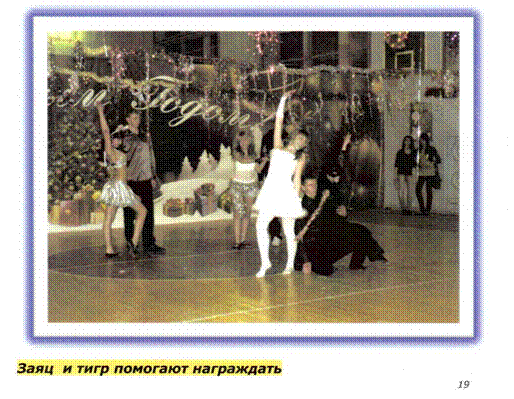 Заяц и тигр помогают награждатьПродолжают программу ведущие1 ведущийЧто год грядущий нам готовит...2011 год - год Металлического (Белого) Кролика (Кота или Зайца)Демонстрация презентации2 по подготовке к празднованию Нового года2 ведущийКролик - миролюбивое создание, отличающееся скромностью и стремлением к любви. Год Кролика обещает быть спокойным, без сильных эмоциональных встрясок и стрессов. Особенно такая гармония почувствуется на фоне предыдущего года Тигра.1 ведущий2011 год отличится особой уютной атмосферой в доме, именно поэтому предстоящий год рекомендуется проводить в кругу семьи, 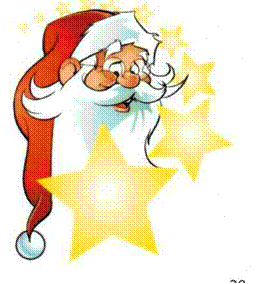 оказывать поддержку и помощь родным людям, ценить внимание окружающих2 ведущийРожденным в год кролика будет сопутствовать блестящий успех почти каждый день,хорошее настроение на весь год. Год наградит и рожденных в год Лошади, Собаки, Дракона,    Рисунок 22а вот рожденным в год Тигра, Обезьяны и Петухауспех придет через упорный труд и сильную нацеленность на высокий результат.1 ведущийКакой же праздник без подарков? Они должны быть обязательно. Конечно, самый оптимальный подарок -тот, который одариваемый желает,котором мечтает.ведущийИдеальным подарком для любимой девушки будет кулон из благородного металлав форме кролика.2 ведущийДругу можно подаритьпортфель с символикоймаленького кролика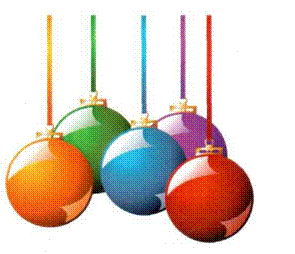 для удачи в делах,а также настенный календарьи ручку с изображениембелого кролика.1	ведущийГотовиться к встрече Нового Годалучше начать за месяц,продумать свой наряд.   Рисунок 23Рекомендуется выбиратьнаряды белого или серебристого цвета, позволяется также желтый,бежевый, коричневыйи голубой.2	ведущийОсобое внимание уделите украшению дома, это и любимая елка, фонарики, переливающийсядождик,   фигурки   кроликов.1 ведущийСильно менять меню новогоднего стола не нужно, Пусть на новогоднем столе будут яблоки и побольше укропа и петрушки, это сулит удачу в Новом году…И никакой крольчатины!Проводятся конкурсыОрганизатор конкурса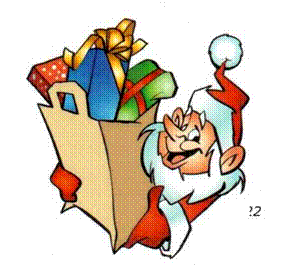 Конкурс новогодних пожеланий.Приглашаем 5 участников, каждый должен назвать по очередиодно новогоднее пожелание.Кто задумается больше, чем на пять секунд, тот и проиграл.* * *Организатор конкурсаУчаствуют два человека.На стол, который находится перед участниками, кладется небольшой сувенир или подарок.                        Рисунок 24На счет «три» участники должны схватить подарок. Подарок выигрывает тот, кто быстрее его схватил.			Программу продолжают Дед Мороз и СнегурочкаСнегурочкаДед Мороз, а ты кто по гороскопу?Дед МорозВодолейСнегурочкаА я рыба,интересно, что ждет насв Наступающем году?О чем расскажут нам звезды?Демонстрация презентации3 Знаки ЗодиакаПод музыку группы SPACEРисунок25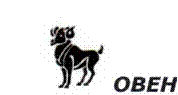 В год Белого Кролика вашажизнь зависит исключительно от вас самих. Так  что не стоит забывать о словах:«Не умеешь — не берись. Или сначала научись».Рисунок 26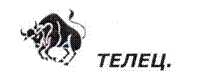 Ваша жизнь в году БелогоМеталического Кролика будетнапоминать движение поболотистой местностиИ помните: тонет каждый сами по своей вине.Конечно, вам помогут выбраться,но все же в ваших силахне допустить этого.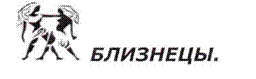 Рисунок 27В Наступающем годувас ждут перемены,причем самые разнообразные.Даже если вы их ожидаете,все равно все пойдет совсем не так,как вы думали.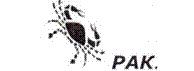 Рисунок 28Вам предстоит год серьезных достижений в любых сферах вашей жизни. Неужели вы не захотите возвыситься над самим собой, когда все будет так удачно складываться?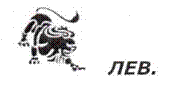 Рисунок 29Вас ожидает год возрастающих и расширяющихся перспектив, интересов, сфер влияния. И что самое важное: намеченное вами будет действительно реализовываться, и к вам станут прислушиваться даже те, на кого вы сами в прошлом ориентировались.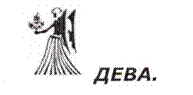 Рисунок 30Спокойствие?В этом году о нем можно будет забыть.Вас ждут большие скорости, крутые виражи.Не сдерживайте себя.Вас ожидает год прорыва,крупных ставок и риска.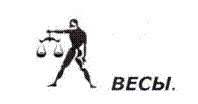 Рисунок 31В этом году вы не будете одиноки. Окружающий мир станет непрерывно вовлекатьВас в самые разнообразные события:старайтесь больше отдавать,делиться, думать в первую очередьо других, а не о себе.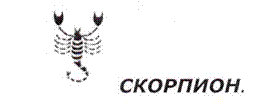 Рисунок 32Обстоятельства будут  главной движущей силой в наступающем году. Вам придется их учитывать, соглашаться и реализовываться в тех условиях, которые они вам «предложат».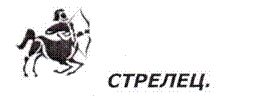 Рисунок 33Вам  представится возможность прожить этот год интересно, захватывающе, «на одном вздохе». Не по плану, не по регламенту, а так, как «душа ляжет».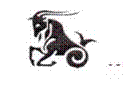 Рисунок 34КОЗЕРОГ.Для вас более важным будет состояние вашеговнутреннего мира, чем внешнего. Если у вас все в порядке дома, с близкими вам людьми, вы хорошо себя чувствуете — то у вас будет получаться абсолютно все.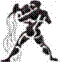 ВОДОЛЕЙ.                   Рисунок 35Вам предстоит резонансный год.Вы будете моментально улавливать, что и где происходит,и корректировать свою жизнь в зависимости от того, что узнали.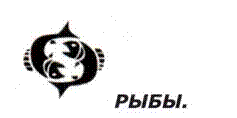 Рисунок 36Наступающий год будет длявас временем обретения стабильности.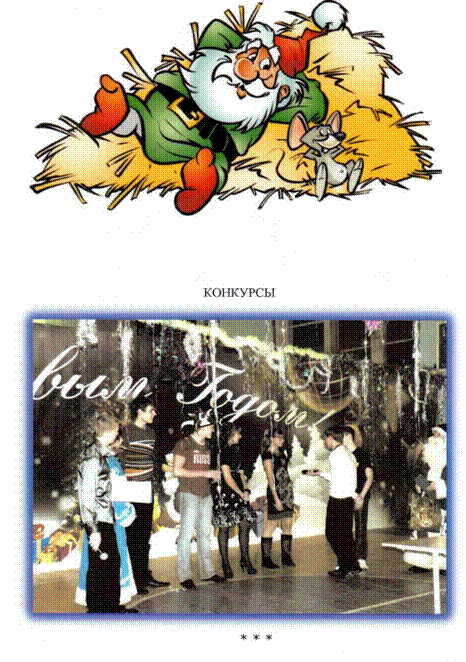 Все не только станет на свои места,но и останется на них.Благодаря этому вы станете лучшепонимать происходящее, видеть то,что есть, а не то,что хотелось бы видеть.Дед МорозА теперь снова конкурсы.Рисунок 37Интересно, как встречают Новый год  в других городах мираРисунок 38Показ презентации4 «Новый год в Городах мира» Организатор конкурса:В Кении, в Новый год, принято при встрече плюнуть друг в друга - так жители этой страны желают друг друга счастья в Новом году. Конечно же, плеваться в друг друга мы не будем - а проведем такой веселый конкурс - каждому участнику выдается детская соска - пустышкОрганизатор конкурса: Победителем становится тот, кто дальше ее выплюнетНа Новый год в Германии существует интересная традиция. В 12 часов ночи принято залезать на стулья и столы и «впрыгивать» в Новый год, при этом радостно крича. Вновь конкурс для юношей.3-4 участникам предлагается выстроиться в одну линию, после этого по команде участники впрыгивают в Новый год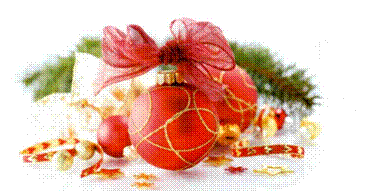 